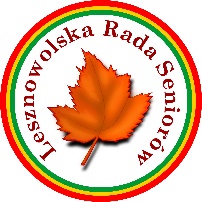 LRS.01.05.2019Protokół Nr 5/LRS/ 2019z zebrania Lesznowolskiej Rady Seniorów w dniu  15 kwietnia 2019 roku.Otwarcie   obrad V posiedzenia Lesznowolskiej Rady Seniorów.1/ Przewodnicząca LRS St. Kondracka przywitała : Za-cę Wójta Gminy Iwonę    Pajewską – Iszczyńską oraz  wszystkich zebranych na posiedzeniu Lesznowolskiej    Rady Seniorów.Przedstawienie porządku obrad i stwierdzenie quorum niezbędnego do podejmowania decyzji.1/ Przewodnicząca LRS St. Kondracka przedstawiła proponowany porządek     posiedzenia  LRS ( porządek obrad stanowi zał. nr 1 do protokołu) i stwierdziła  quorum      niezbędne  do podejmowania decyzji (lista obecności stanowi zał. nr 2 do protokołu).2/ Głosami : z – 12 , p- 0 w – 0  Lesznowolska Rada Seniorów  przyjęła     proponowany porządek obrad posiedzenia.Przyjęcie protokołu Nr 2/LRS/2019 z dnia 7 stycznia 2019 roku.1/ Przewodnicząca LRS St. Kondracka odczytała Protokół Nr 2/LRS/2019.     i zaproponowała dyskusję, jednak żaden z Państwa Radnych dyskusji nie podjął.2/ Głosami : z – 12, p – 0 , w – 0,  LRS przyjęła Protokół Nr 2/LRS/2019 roku.Przyjęcie protokołu Nr 3/ LRS/2019 z dnia 19 lutego 2019 roku.1/ Przewodnicząca LRS odczytała Protokół Nr 3/LRS/2019 z dnia 19 lutego 2019 roku.     i zaproponowała dyskusję, jednak żaden z Państwa Radnych dyskusji nie podjął. 2/ Głosami : z – 12, p – 0 , w – 0,   LRS przyjęła Protokół Nr 3/LRS/2019 z 19 lutego    2019 roku.Przyjęcie protokołu Nr 4/LRS/2019 z dnia 19 lutego 2019 roku.1/ Przewodnicząca LRS odczytała Protokół Nr 4/LS/2019 z 19 lutego 2019 roku     i zaproponowała dyskusję, jednak żaden z Państwa Radnych dyskusji nie podjął.2/ Głosami : z – 12 , p – 0 , w – 0,  LRS przyjęła Protokół Nr 5/LRS/2019 z dnia     19 lutego 2019 roku.Informacja Przewodniczącego i Prezydium o działaniach podejmowanych między posiedzeniami. Przewodnicząca LRS St. Kondracka : - uczestniczyła w spotkaniach z Dyr. Centrum Sportu Panem J. Skorek, Dyrektorem                    GOK – Panią Jolantą Sobolewską w związku z powołaniem Klubu Sportowego dla  seniorów, gdyż uważa, iż taki klub jest niezbędny dla zachowania w jak  najdłuższym zdrowiu Seniorów.       - wspólnie z   Panią M. Wiśniakowską w okresie między 7-19 lutego, specjalistą         ds. Organizacji Pozarządowych  i Panią Wójt M. J. Batycką – Wąsik organizowała         uroczyste wręczenie aktów nominacji dla Seniorów.                 - wzięła udział w spotkaniu z  Panem Krzysztofem Kasprzyckim, Specjalistą                     ds. społecznych w Gminie Piaseczno, który zainicjował budowę Domu Dziennego                     Pobytu w Gminie Piaseczno, który będzie pod każdym względem wspaniałym                    miejscem dla  Seniorów.Przewodnicząca wzięła również udział w II Konwencie Mazowieckich Rad Seniorów w  Legionowie.Przedstawienie projektu planu pracy LRS w kadencji 2019 – 2023.1/ Przewodnicząca przedstawiła projekt planu pracy,  który był konsultowany z Radą     Seniorów. Uwagi do planu mogły być zgłaszane w terminie do 4 marca 2019 roku.    (plan pracy stanowi zał. Nr 3 do Protokołu) i zaproponowała dyskusję nad     przedmiotowym projektem.2/ Dyskusja : Radny M. Pasek proponuje dopisać do Planu Pracy pkt. pn. „Inicjowanie    działań proekologicznych”. 3/ Radny M. Granowicz proponuje po upływie roku zrobić korektę planu.4/ Radny J. Klimek wnioskuje o wykreślenie z  pkt. 9, ppkt 1 o następującym brzmieniu.    „Prowadzenie polityki prozdrowotnej wśród Seniorów: „Możliwość korzystania     z zajęć rehabilitacyjnych na terenie Magdalenki oraz Przychodni „Edmed”  w Nowej    Iwicznej z wykorzystaniem np. Lesznowolskiej Karty  Seniora” -  słów :  „ Przychodni     Edmed” i dopisać „ innych Ośrodków Zdrowia” aby nie można   potraktować tego    zwrotu  jako kryptoreklamy.5/ Głosami : z – 12, p – 0 w – 0 LRS przyjęła Plan Pracy Lesznowolskiej     Rady Seniorów na 2019 – 2023 rok wraz wnioskiem określonym w pkt. 7 ppkt 4. 6/ Zatwierdzenie planu pracy i podjęcie Uchwały.7/ Głosami : z – 12, p – 0, w – 0,  LRS zatwierdziła „Plan Pracy Lesznowolskiej    Rady Seniorów”  i  podjęła Uchwałę Nr 2/ LRS/2019 z dnia 15 kwietnia     2019 roku. Przydział zadań z planu pracy LRS dla poszczególnych członków.1/ Przewodnicząca LRS St. Kondracka przydzieliła  poszczególnym członkom Rady    zadania do realizacji:Pkt 2 - Wytypowanie osób LRS do objęcia opieką Seniorów ze wszystkich Sołectw. Na zebraniach wiejskich - wrześniowych, informowanie społeczności lokalnej o pracach Rady.        Pkt 3 - Współpraca z Gminą, Klubami Seniorów, UTW, GOK, GOPS, Centrum        Sportu itp.Przydzielono wszystkim członkom LRS (wg. potrzeb).Pkt. 5 - Opiniowanie projektów, aktów prawa miejscowego dotyczącego problemów Seniorów, przydzielono do realizacji Pani Annie Sobczak.Pkt. 6 -  Określenie środków finansowych potrzebnych do realizacji planu pracy. Ustalenie możliwości pozyskania tych środków  z Gminy i różnych źródeł        (sponsorzy, Mazowieckie Centrum Polityki Społecznej, rozpropagowanie bonu         Senior +, opieka 75+ itp.), podjęła się realizacji Przew. St. Kondracka.Pkt 7 - Rozpropagowanie w Gminie Dnia Seniora, podjęła się Za-ca LRS Pani  K. Mastalerczuk.Pkt. 8 - Nauka obsługi komputerów i telefonów komórkowych, przydzielono Pani H. Jóźwiak.Pkt. 9 - Prowadzenie polityki prozdrowotnej wśród Seniorów:-  możliwość korzystania z zajęć rehabilitacyjnych  na terenie Magdalenki  oraz   innych Ośrodków Zdrowia z wykorzystaniem Lesznowolskiej Karty Seniora.  -  informowanie o akcjach badań profilaktycznych, szczepień, okulistyki,     mamografi itp.                    -  próba stworzenia wypożyczali sprzętu rehabilitacyjnego (łóżka, wózki, materace                        przeciwodleżynowe itp.), podjęła się Pani Alicja Skowrońska – Marczuk.Pkt. 10 - Zorganizowanie dwóch wyjazdowych posiedzeń Rady w sołectwach lub różnych Klubach, jeśli będzie takie zaproszenie, zrealizuje Za-ca Przewodniczącego LRS Pani Janina Chmielewska.Pkt. 12 - Przeprowadzenie szkolenia Rady w zakresie swojej działalności przez fundację zewnętrzną, zrealizowała Przewodnicząca LRS Pani St. Kondracka.Pkt. 17 - Określenie zasad współpracy LRS z władzami i Radą Gminy, realizuje Przewodnicząca LRS St. Kondracka.Pkt. 18 - Włączenie się LRS w działania dotyczące pozyskiwania dotacji unijnych np. teleopaska itp., podjęła się realizacji  Pani Hanna Cudowska.Pkt. 24 - Podjęcie próby włączenia się Gminy do programu „Opaska              bezpieczeństwa” (zawiadamiająca służby alarmowe), podjęła się realizacji               Pani H. Cudowska.Pkt. 25 - Podjęcie działań na szczeblu poza gminnym na rzecz Seniorów np.: - stworzenie w przychodniach Poradni Geriatrycznej.  - poparcie działań e celu wyeliminowania podatku od emerytur i rent.    W posiadaniu LRS są pisma w tej sprawie Naczelnej Organizacji technicznej     skierowane do Prezydenta RP Andrzeja Dudy z 19.01.2016r. oraz odpowiedź    Ministerstwa Finansów (pismo z dnia 03.03.2016 r.). -  Podjęcie próby przywrócenia świadczeń socjalnych dla Seniorów z ich dawnych      miejsc pracy. Poparcie działań Naczelnej Organizacji Technicznej      prowadzonych od kilku lat z negatywnym  dotychczas skutkiem ( w posiadaniu      szereg pism). -  podjęcie próby wyeliminowania górnego pułapu wiekowego (np. 65, 69lat)     na bezpłatne badania profilaktyczne prowadzone w kraju np. mammografia,    cytologia itp.  -  nawiązanie współpracy z innymi Radami powiatu i kraju, podjęła się     Przewodnicząca LRS St. Kondracka.Inicjowanie działań proekologicznych na terenie Gminy Lesznowola, podjął się realizacji Pan Marian Pasek.Pozostałe zagadnienia będą przydzielone poszczególnym Radnym na następnym posiedzeniu. Objęcie opieką wszystkich Sołectw Gminy Lesznowola przez poszczególnych członków LRS. 1/ Przewodnicząca LRS St. Kondracka zaproponowała objęcie opieką wszystkich     seniorów z Sołectw, które nie mają swoich przedstawicieli w Radzie Seniorów.2/ Głosami : z – 12, p – 0 , w – 0 LRS podjęła Uchwałę Nr 3 /LRS/2019 w sprawie     objęcia opieką wszystkich Sołectw Gminy Lesznowola przez poszczególnych    członków LRS.Sytuacja Seniorów w Polsce wg. GUS do 2050 roku, oraz określenie na tej podstawie sytuacji demograficznej w Gminie Lesznowola.1/ Sprawę przedstawiły : Przewodnicząca LRS St. Kondracka i Kierownik GOPS     Lucyna Ołów. Kierownik GOPS Pani L. Ołów przedstawiła próby diagnozy sytuacji    demograficznej w Gminie Lesznowola na podstawie prognoz GUS. W 2017 roku było    w Polsce 38,43 mln mieszkańców, w tym Seniorów 60+ 9,29 mln. W 20150 roku     prognozuje się liczbę ludności 33,93 mln. (spadek o 4,5 mln. tj. o 11,7 %). Seniorzy    w 2050 roku stanowić będą 40% ogółu ludności. Niepełnosprawnych w Polsce jest    12% populacji czyli 4,7 mln. Spośród tych 4,7 mln. ludzi 60+ jest 2,5 mln. Ponad     połowa z tych niepełnosprawnych Seniorów dysponowała potwierdzeniem    niepełnosprawności, czyli 2,25 mln. W naszej Gminie obecnie jest zameldowanych     4 tys. seniorów 60+ . Szacuje się, że w tym gronie jest 1 tys. – 1,1, tys. osób o różnym     stopniu niepełnosprawności. Prawdopodobnie 500 – 550 osób ma prawne     potwierdzenie niepełnosprawności. Uwzględniając wskaźnik wzrostu liczby     Seniorów w Gminie Lesznowola w 2050 roku będzie około 6 tys. Seniorów.     W tej grupie osób niepełnosprawnych będzie 1,5 tys. – 1,6 tys. Na podstawie    statystycznych wyliczeń uważamy, że najważniejszą sprawą obecnie jest ustalenie    długoterminowej strategii działań na rzecz Seniorów, by powoli dojść     do wyznaczonego celu w 2050 roku. Kierownik GOPS zaznaczyła, że starzejące się    społeczeństwo wymaga większych nakładów na usługi opiekuńcze i tworzenie    „Dziennych Domów Samopomocy” i warsztatów terapii zajęciowej.  A tymczasem     brakuje opiekunów gdyż warunki ich zatrudnienia są bardzo restrykcyjne a także jest     niewielu chętnych do tak ofiarnej pracy. Poinformowała również, że aktualnie GOPS     pracuje nad projektem realizowanym z funduszy unijnych mającym na celu    zrefundowanie  w 93%  „teleopasek” dla Seniorów, które będą monitorowały ich stan     zdrowia. 2/ Przewodnicząca LRS St. Kondracka powiedziała, że Rada Seniorów winna ustalić    długoterminową strategię działań w celu polepszenia sytuacji życiowej seniorów.     W chwili obecnej planuje wystąpić  do Wójta Gminy  przystosowanie pomieszczeń     po byłym Przedszkolu w Mysiadle na cele Dziennego Ośrodka Aktywności     Seniorów jak również z propozycją utworzenia   wypożyczalni sprzętu     rehabilitacyjnego dla Seniorów w  Mysiadle.3/ Głosami : z – 11, p – 0 , w – 1 LRS  pozytywnie zaopiniowała wniosek     o stworzenie wypożyczalni sprzętu rehabilitacyjnego.          4/ Działania Gminy związane z opieką  -   „ pudełko życia”.               Kierownik GOPS Lucyna Ołów poinformowała że wystąpi do Przychodni               o zorganizowanie „pudełka życia” dla Seniorów. Pudełko Życia ma na celu               usprawnienie niesienia pomocy w stanach zagrożenia zdrowia i życia. W pudełku              seniorzy i seniorki znajdą informacje, które posłużą do jak najodpowiedniejszego               przygotowania pudełka, tak by mogło jak najlepiej spełniać swoją funkcję. W pudełku              winna  znajdować  się również dwustronna Karta Informacyjna, która jest kluczowa              dla sprawnego przeprowadzenia akcji ratunkowej. Karta składa się z dwóch części,               które należy wypełnić drukowanymi literami. Część medyczną, dotyczącą przebytych               chorób, operacji i zażywanych leków wypełnia lekarz. Pudełko Życia aby  mogło              dobrze spełnić swoją funkcję powinno zawierać wiarygodne informacje dotyczące               stanu zdrowia seniora (zażywanych leków, chorób, przebytych operacji, alergii).               Informacje zawarte w Karcie zostaną wykorzystane przez służby ratunkowe w sytuacji               konieczności przeprowadzenia sprawnej akcji ratunkowej. Dla uwiarygodnienia               danych zgromadzonych w medycznej części ankiety, niezbędny będzie              również podpis lekarza rodzinnego. Niewątpliwie taka forma szybkiej informacji              medycznej przyczyni się do uratowania wielu osób w sytuacji zagrożenia. Sprawy różne. Nie zgłoszono.Wolne wnioski .Nie zgłoszono.Zamknięcie posiedzenia LRS.Przewodnicząca St. Kondracka zamknęła V posiedzenie Lesznowolskiej Rady Seniorów.                                                                        Przewodnicząca                                                                      Lesznowolskiej Rady Seniorów                                                                               Stanisława KondrackaProtokołowała : Anna Baron